 Отчет по акции "Внимание - дети" 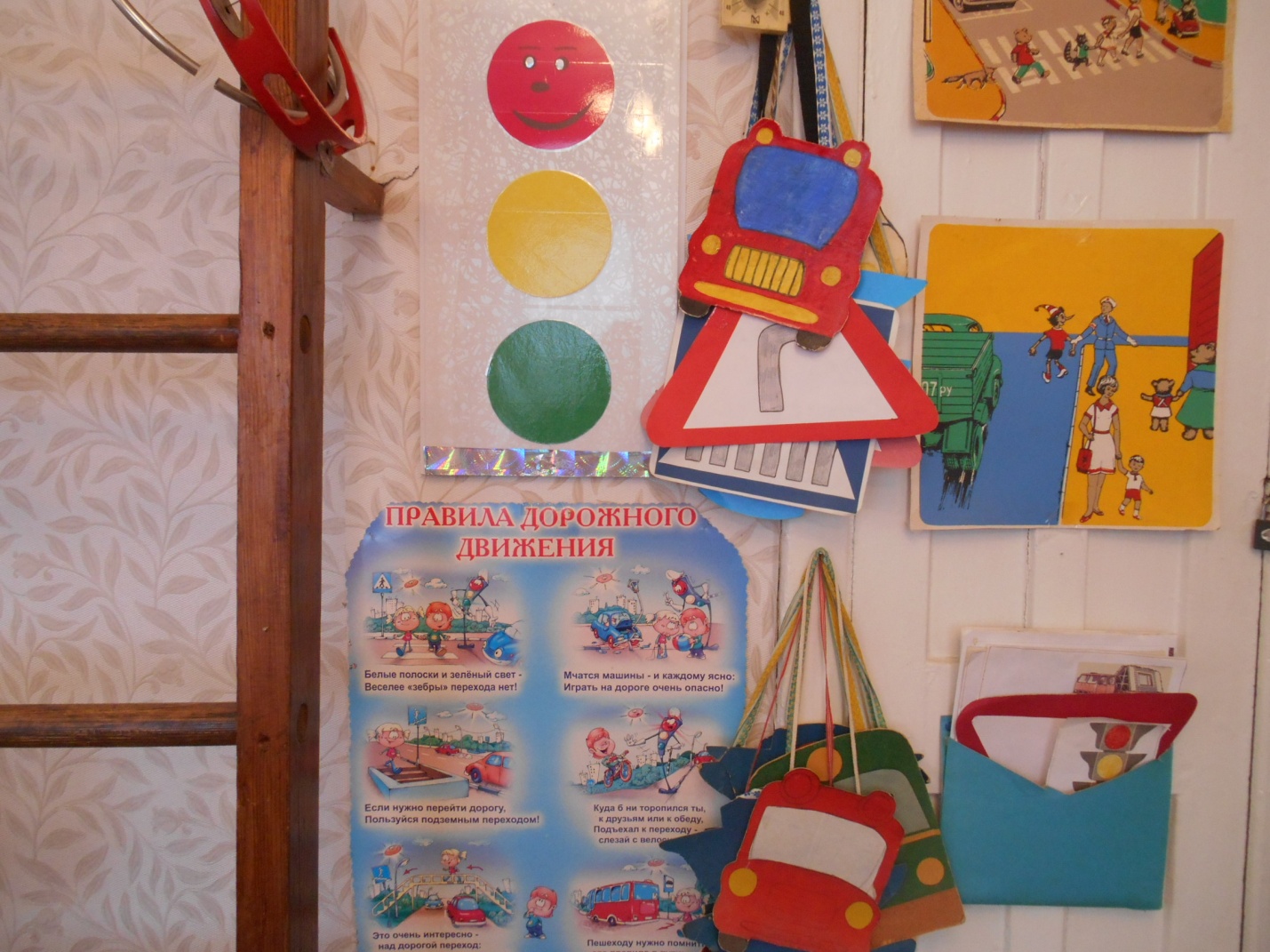 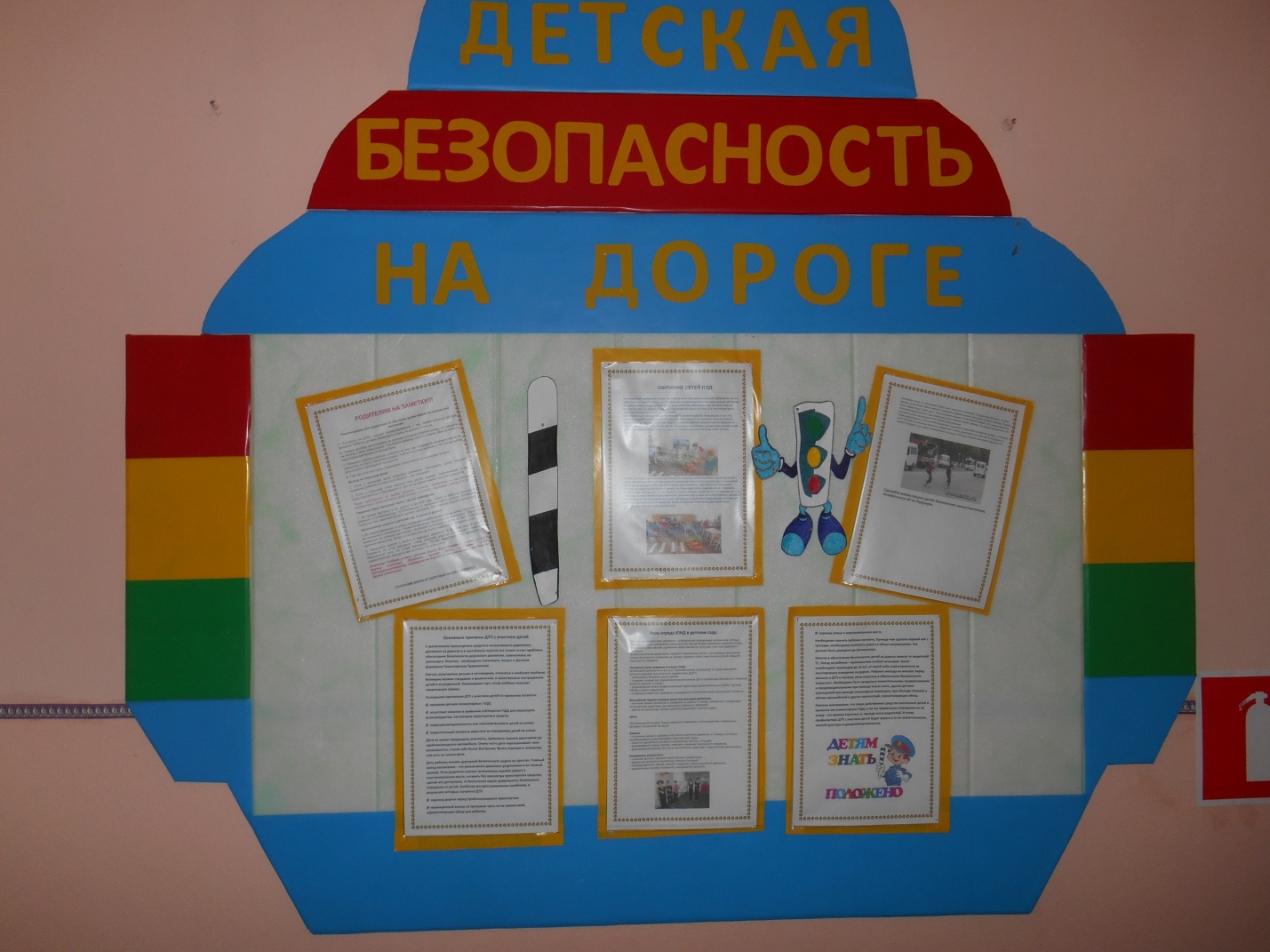 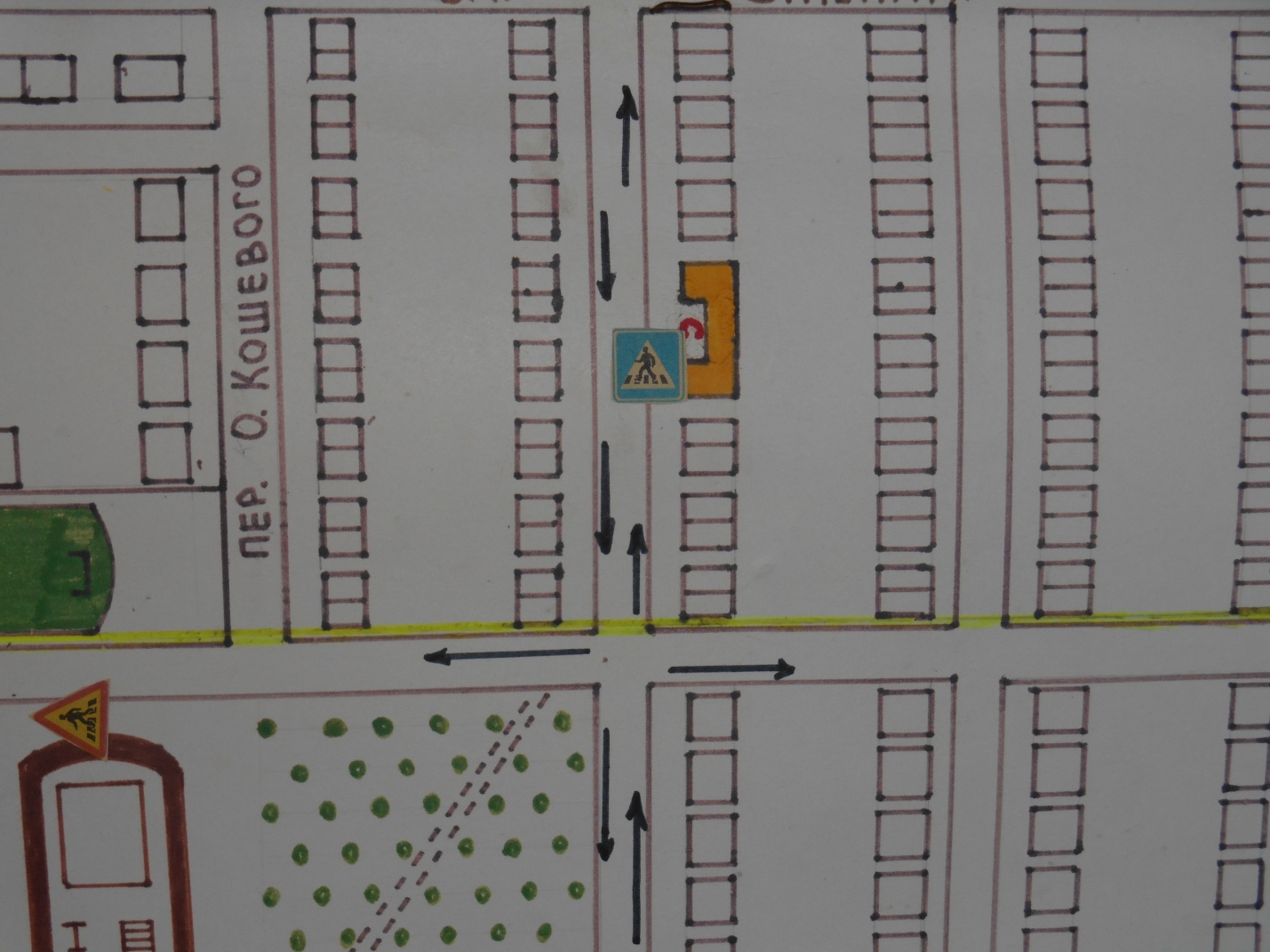 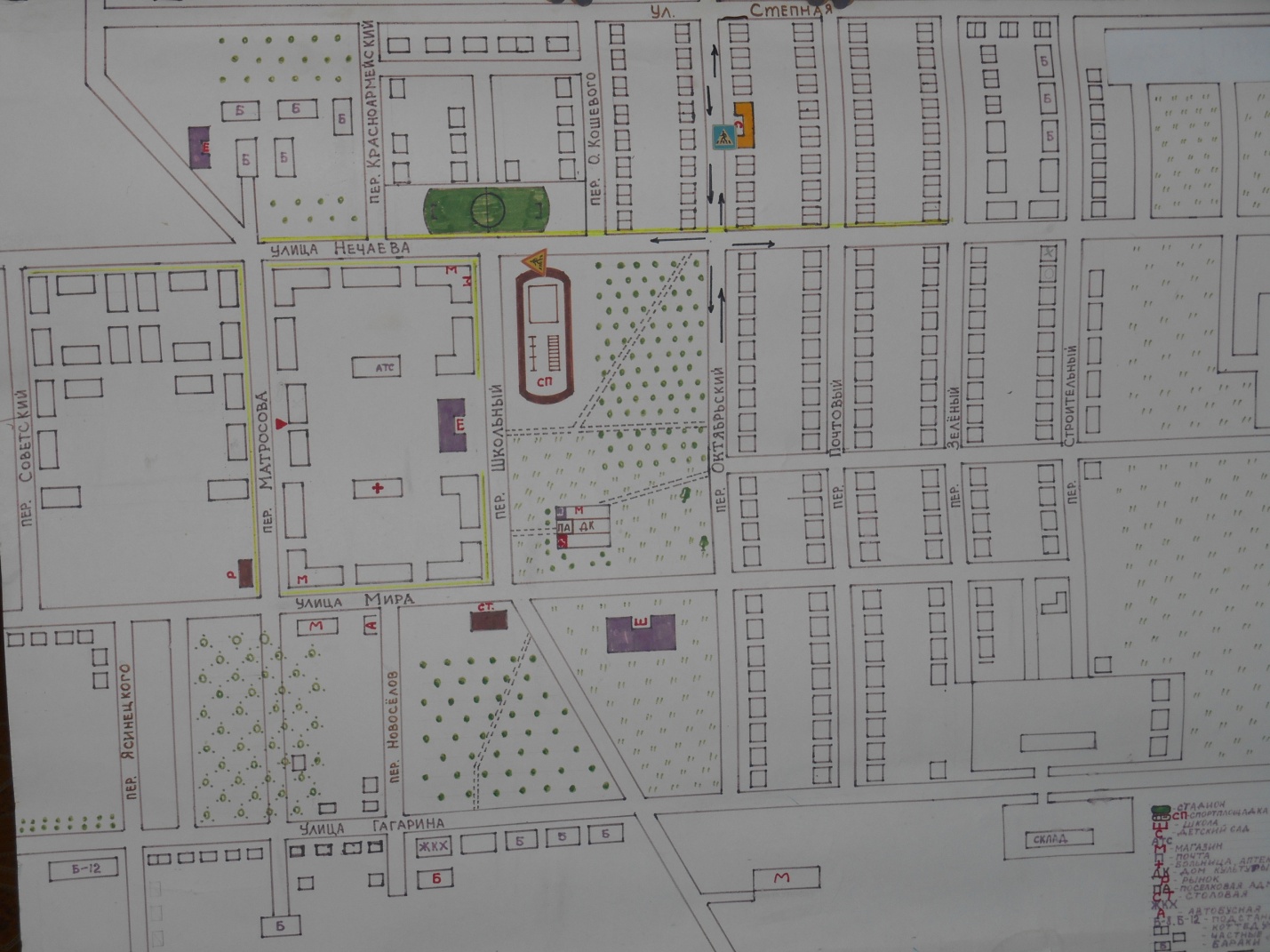 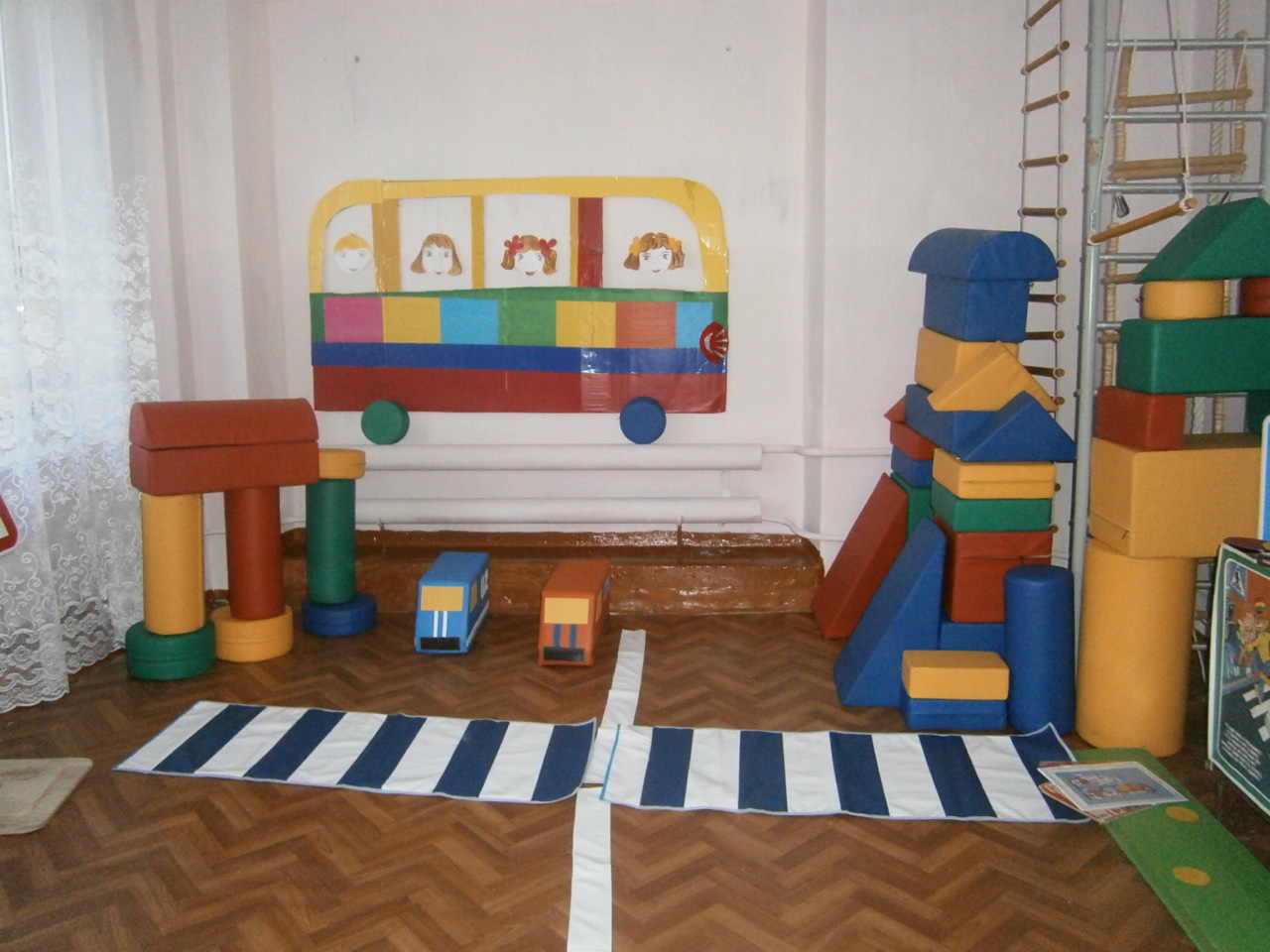 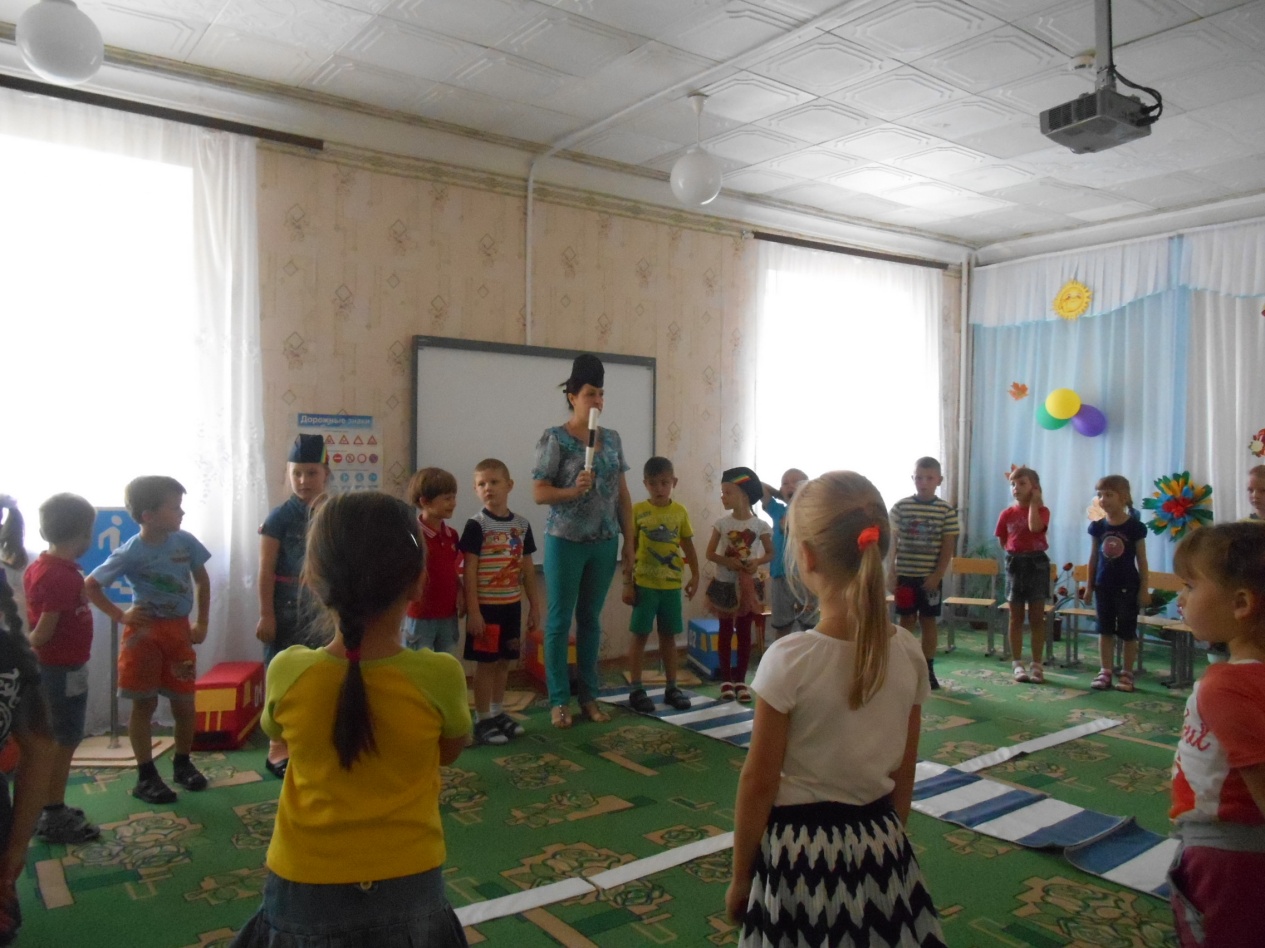 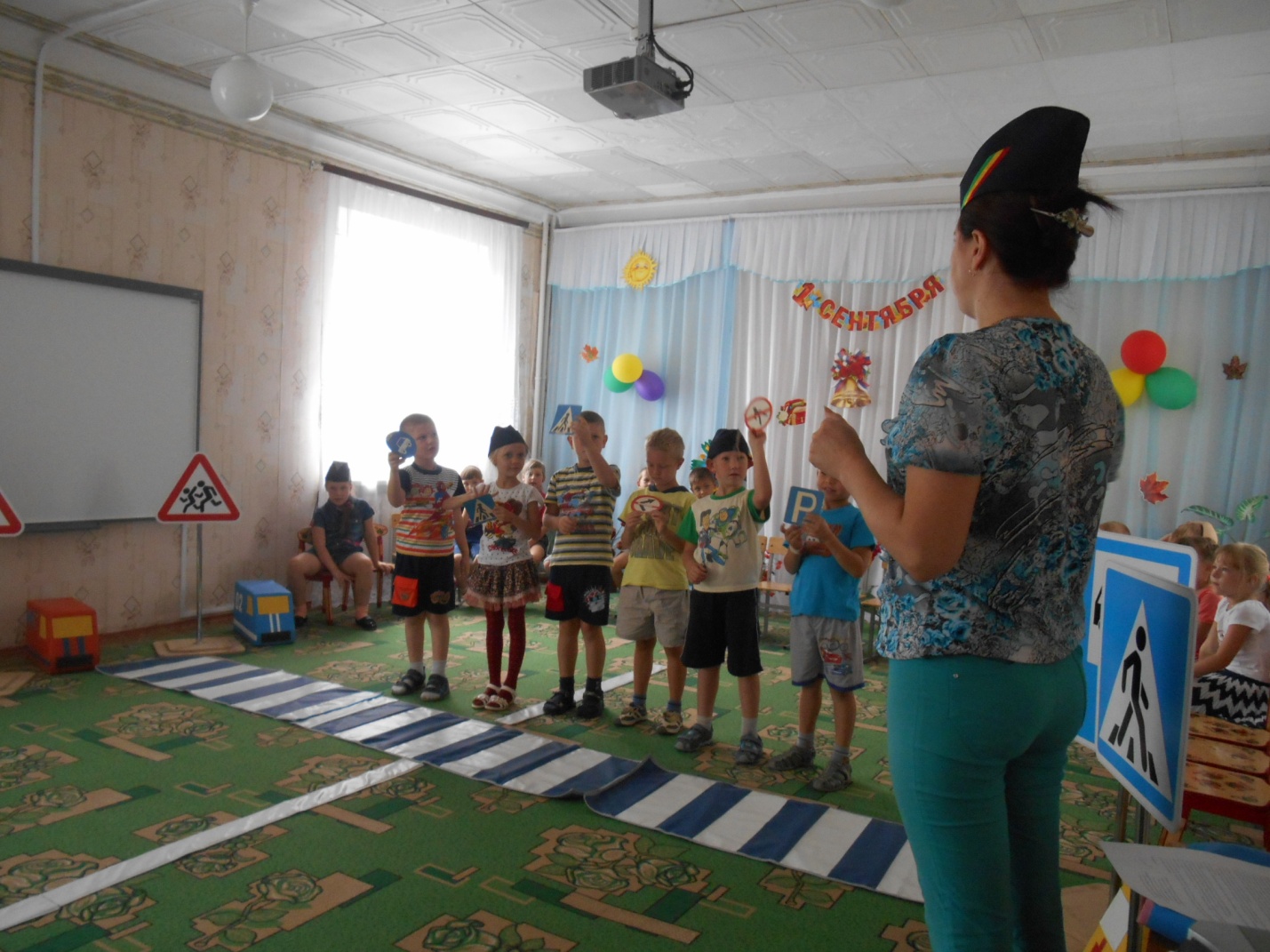 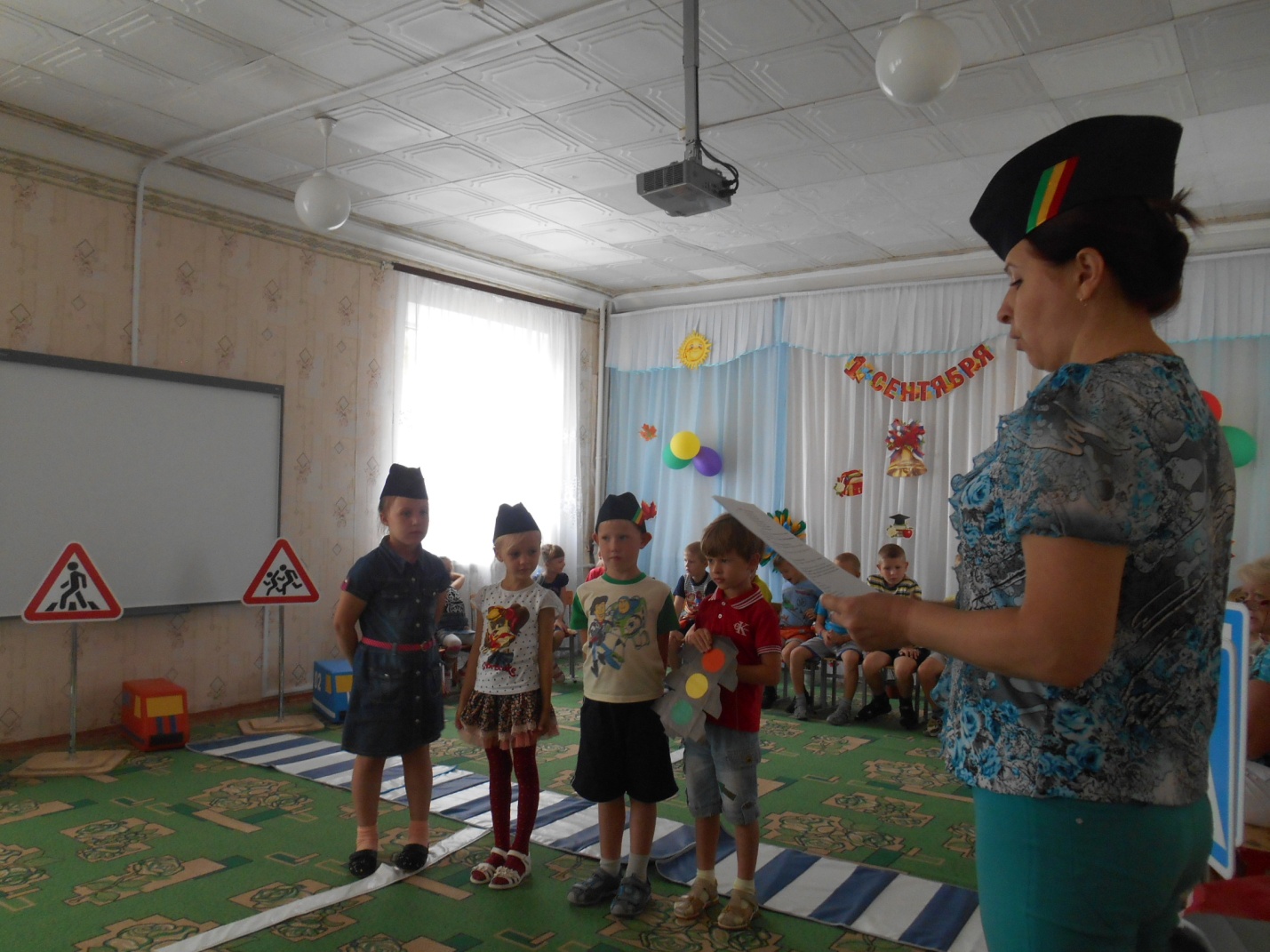 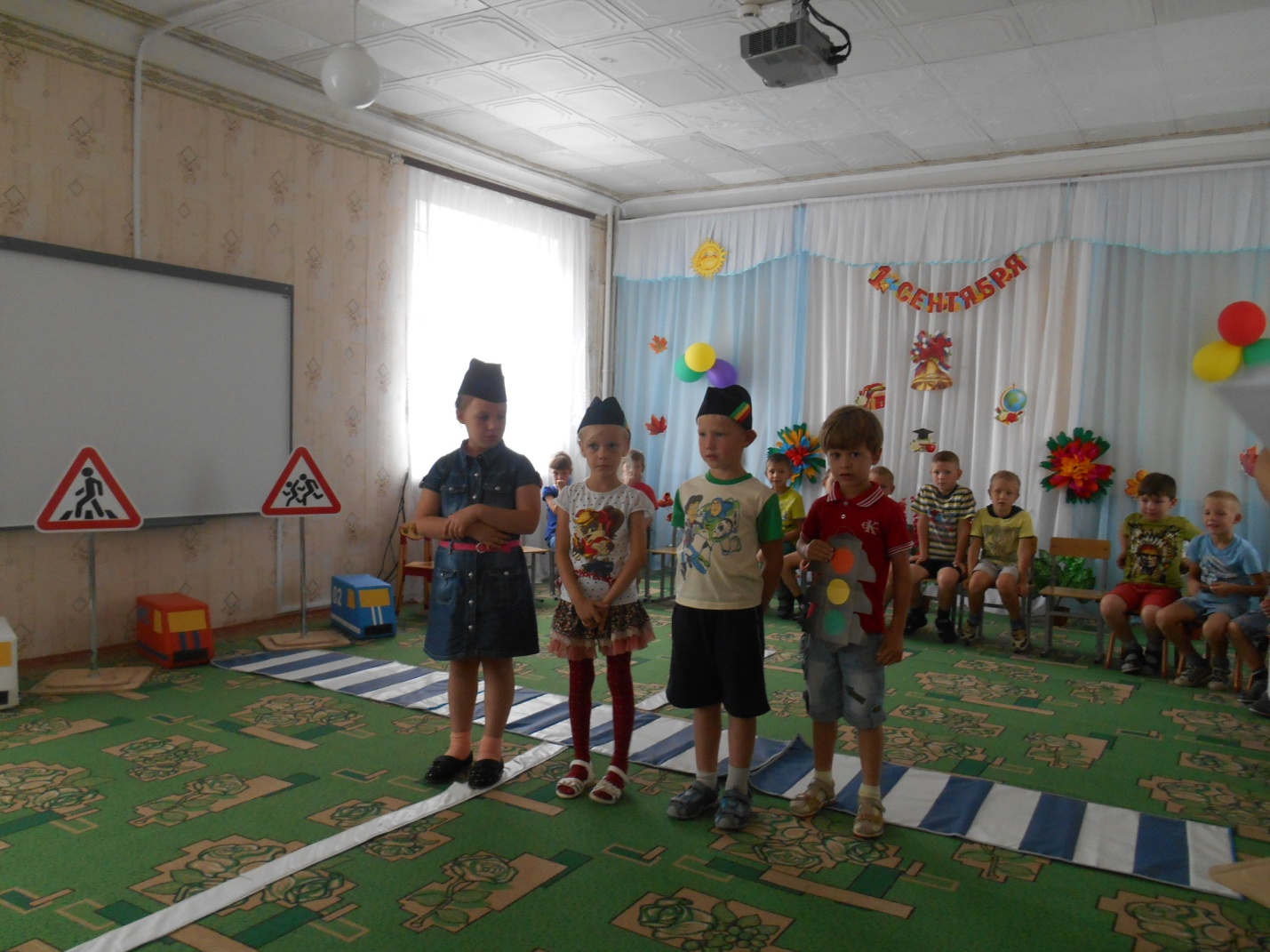 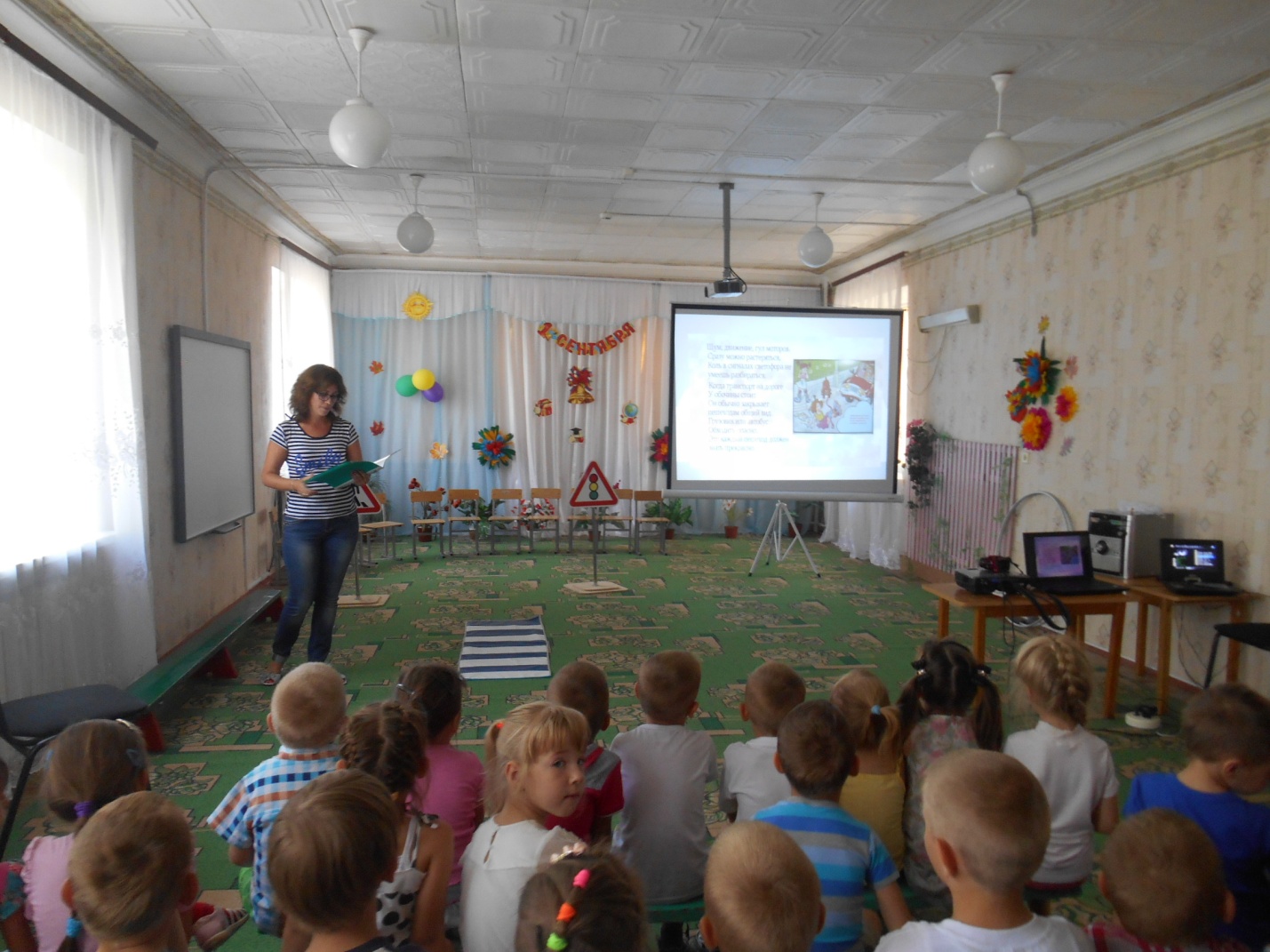 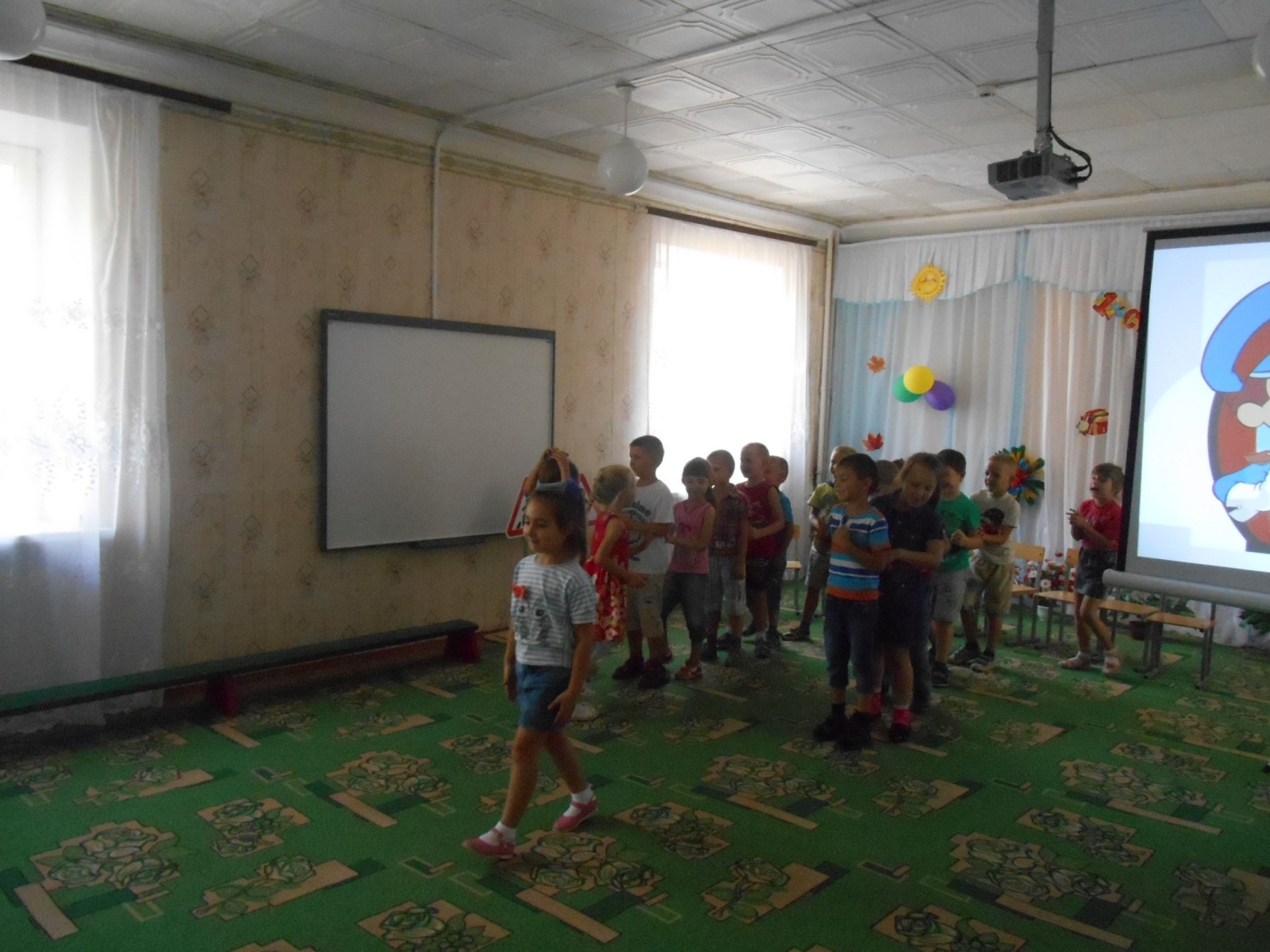 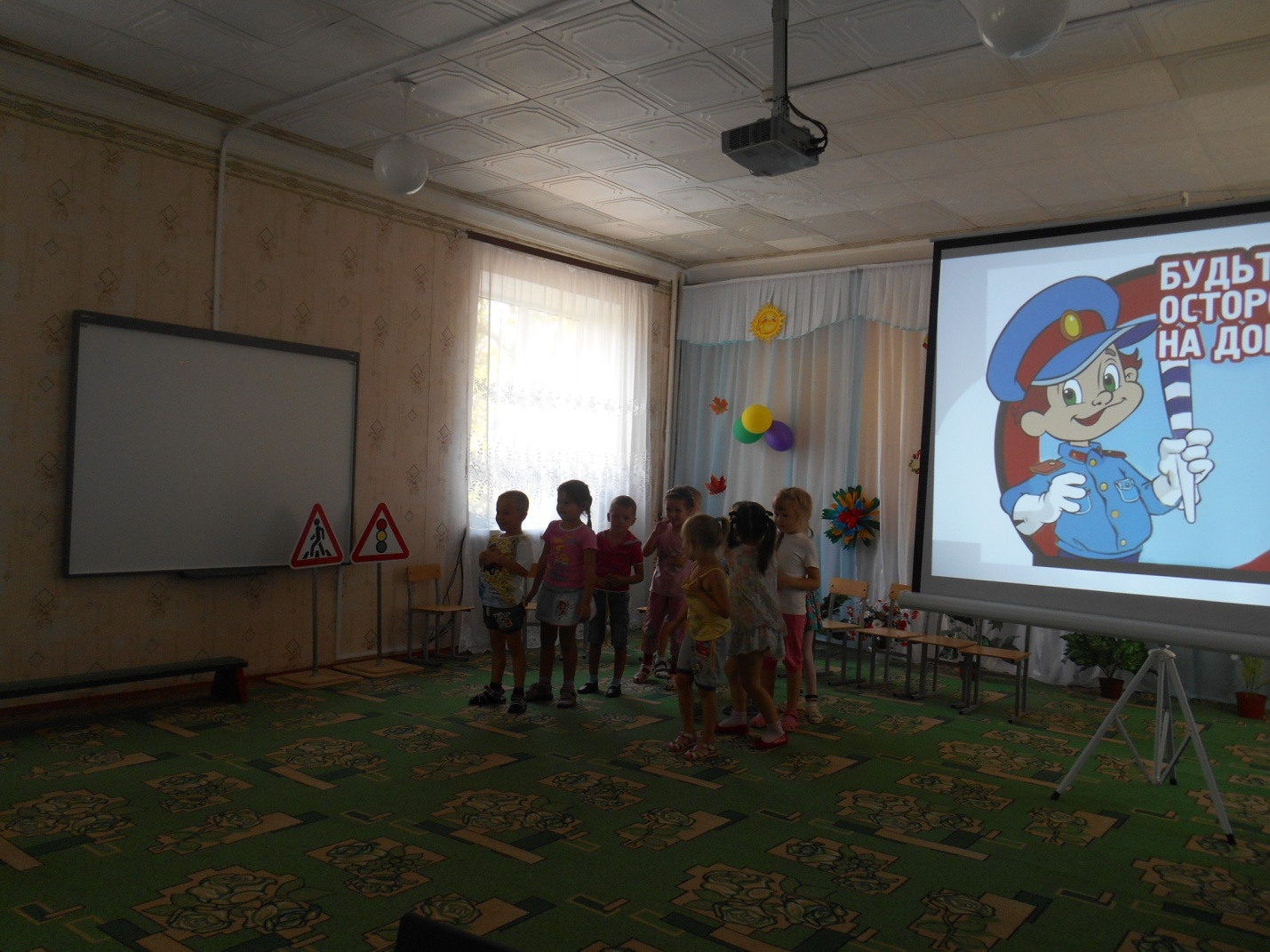 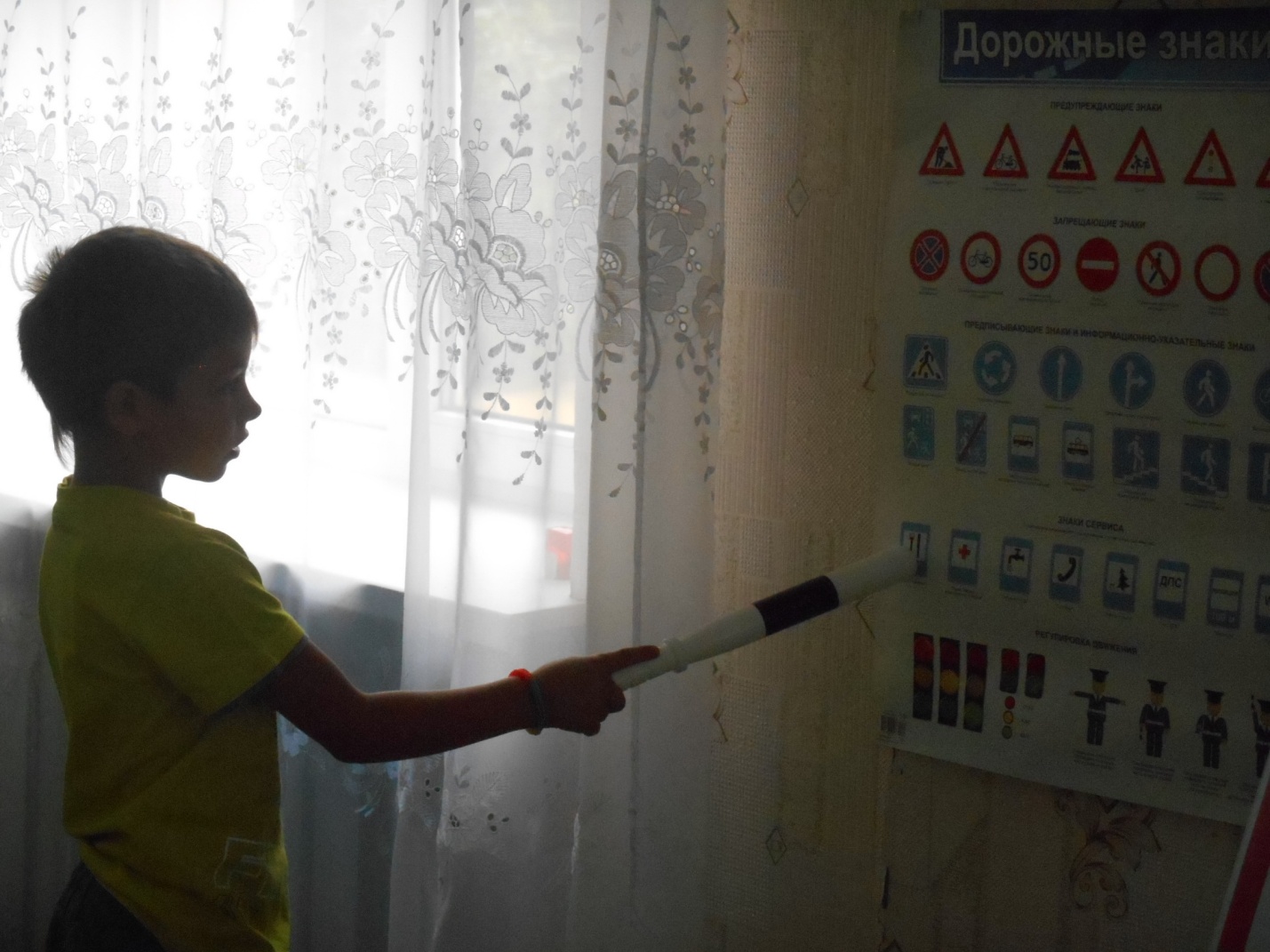 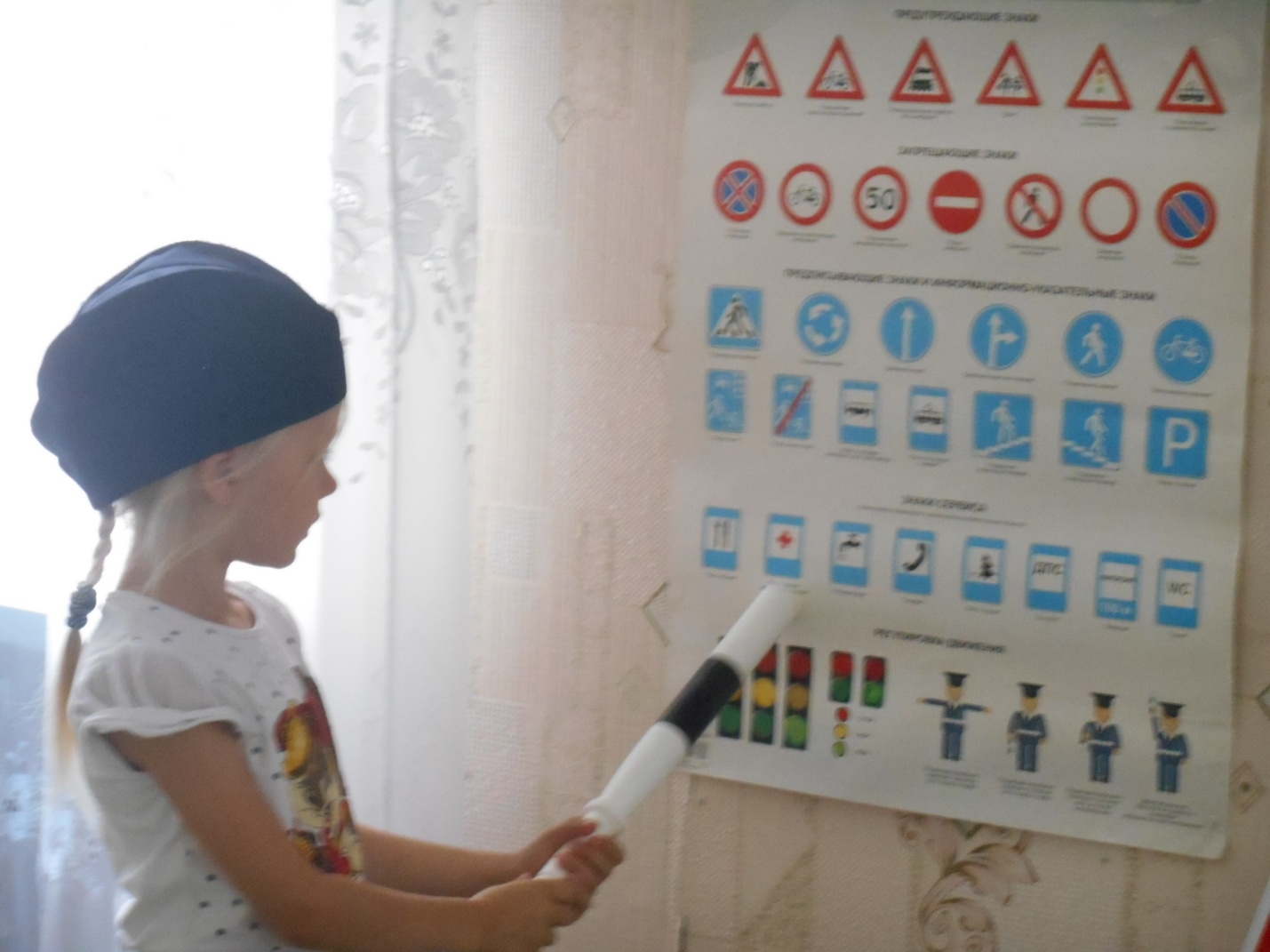 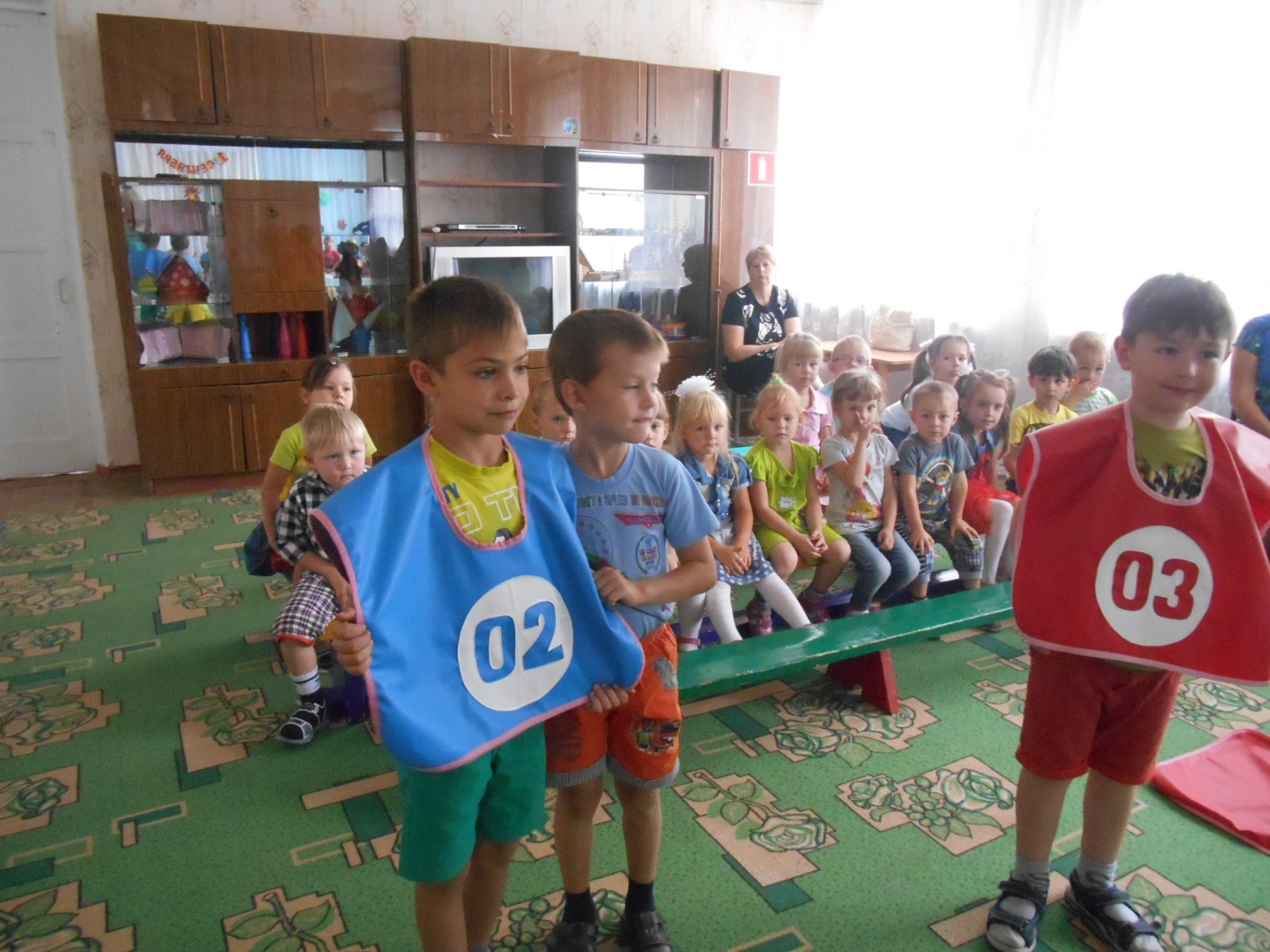 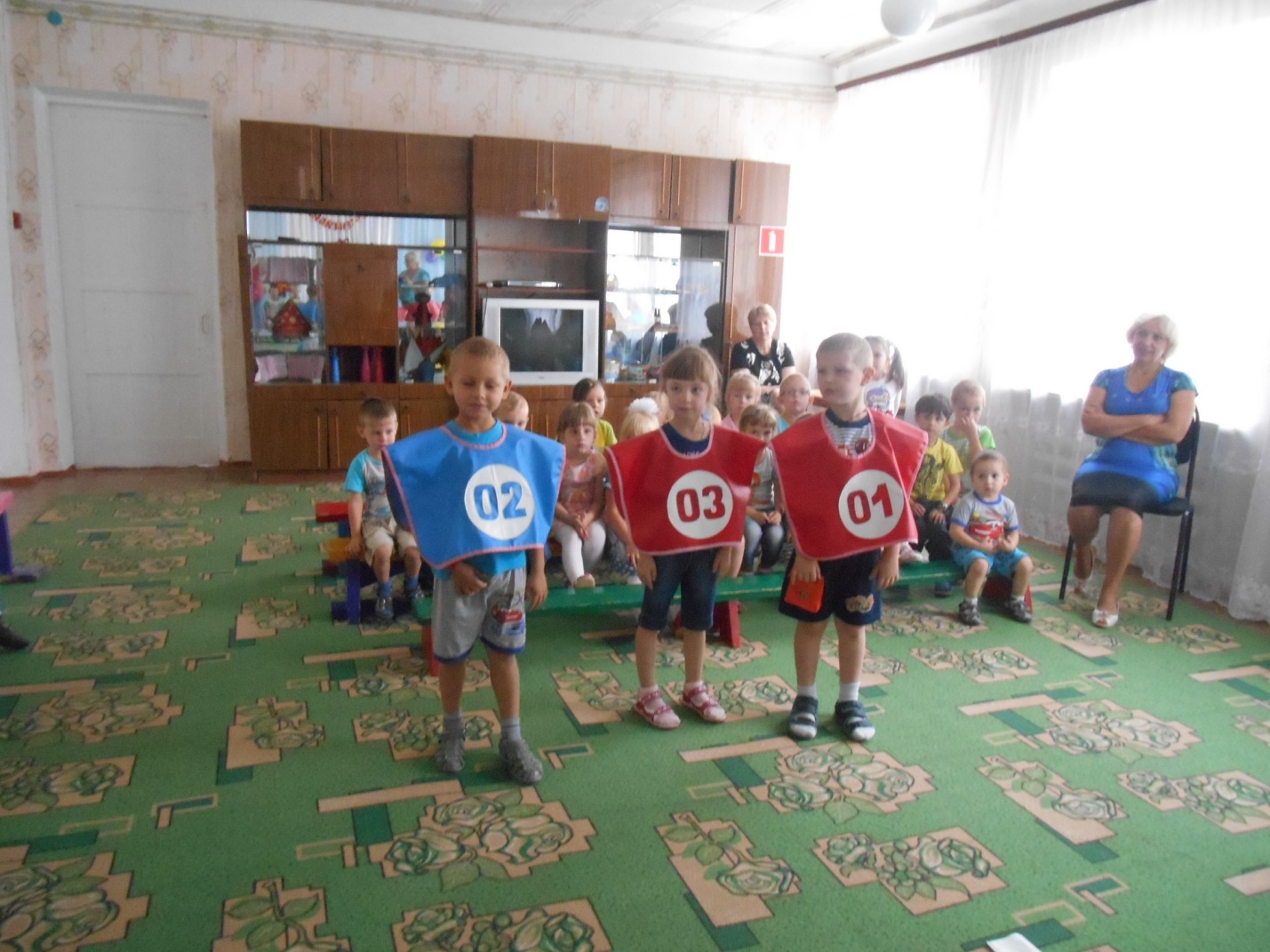 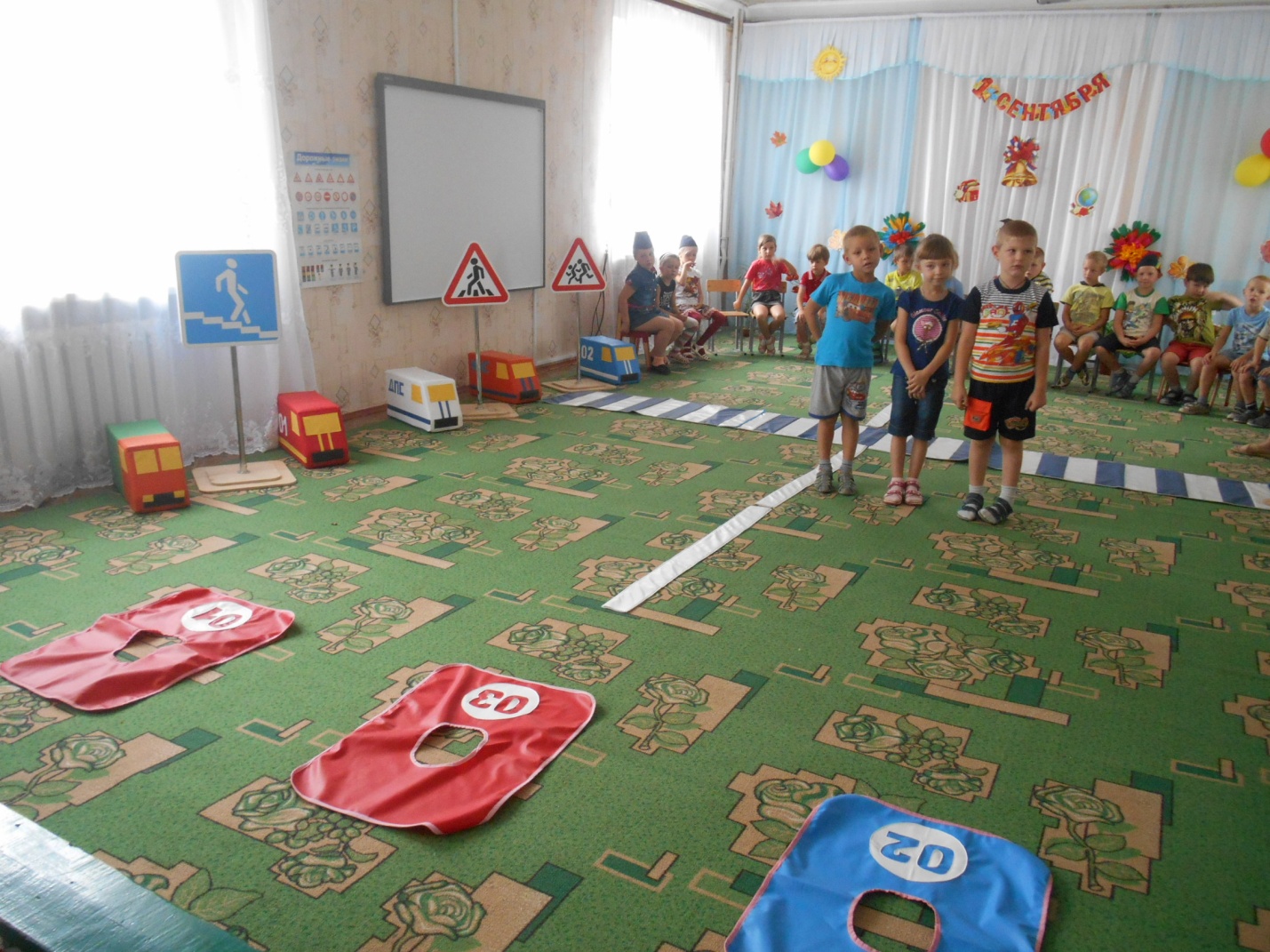 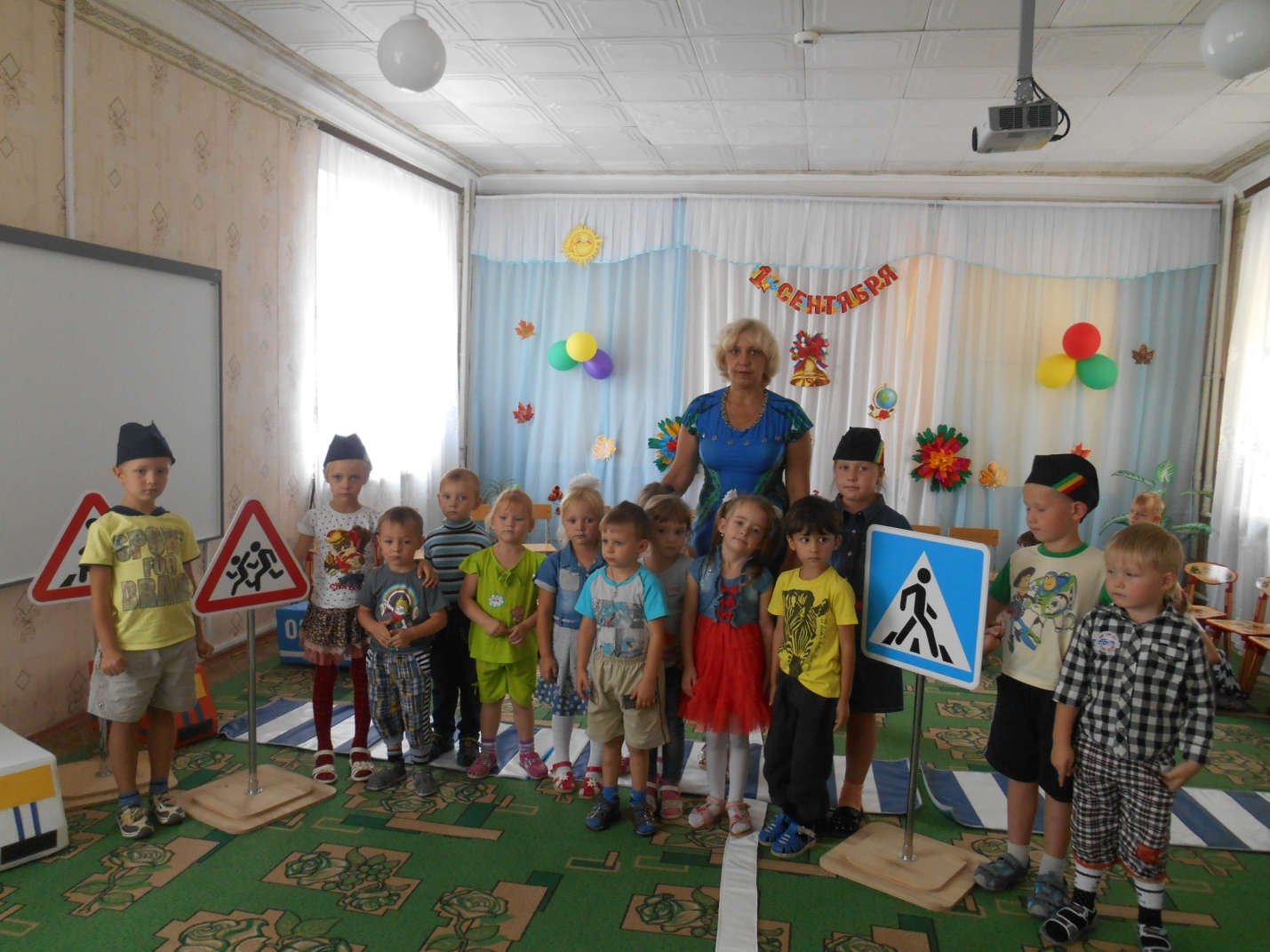 В целях активизации работы по предупреждению детского дорожно-транспортного травматизма и предупреждения дорожно-транспортных происшествий в период  с  20.08 по 15.09 2015года , а также в целях обеспечения безопасности детей во время акции МБДОУ Углегорский д\с  «Вишенка» принял участие в акции «Внимание – дети!». Целью данного мероприятия является предотвращение дорожно-транспортного травматизма среди воспитанников . Задачи:  
1) выработать у детей представление об улицах и дорогах как о потенциально опасном пространстве, где нужно проявлять максимум внимания и сосредоточенности;  
2) сформировать знания, практические умения и навыки по безопасному поведению на дороге и в транспорте;  
3) формировать на протяжении воспитательного  процесса мотивацию к ответственному и сознательному поведению на улицах и дорогах, от которого зависит жизнь людей.  
Для проведения  акции педагогами были разработаны сценарии, наглядные пособия: изображение дорожных знаков, изображения светофора, дидактический материал  и др.Запомнить азы дорожной грамоты помогают конкурсы и загадки. Правила поведения на проезжей части осваивают с помощью игры. . Именно через игру у детей  в ходе таких мероприятий как:-Разработан безопасный маршрут дошкольника.- Викторина  « Как я знаю  правила движения » (по группам) - Развлечение «День знаний Правил дорожного движения» -Акция «Зебра» с показом презентации  и подвижными играми для ст. дошк. Возраста.- Беседы « На дорогах большой улицы», « В стране дорожных правил»( по группам)- Игра «Что? Где? Когда? По ПДД (для ст.дошк.возраста).-Автодискотека С восторгом дети воспринимали сказочных героев  которые помогали им в освоении правил дорожного движения. Все воспитанники активно участвовали в играх, отгадывали загадки, выполняли командные задания, состязались в спортивных эстафетах, отвечали на вопросы, находили правильные решения в простых и сложных дорожных ситуациях. 
При проведении мероприятий особое внимание уделялось правилам перехода проезжей части в зоне действия нерегулируемых пешеходных переходов, а также о правилах эксплуатации таких видов транспортных средств, как велосипед .  
Основной целью всех воспитательных мероприятий было проверить и закрепить знания воспитанников по правилам:  
• дорожного движения на улицах и дорогах;  
•водителей велосипедов;  
• пользование общественным транспортом.  С участием команды ЮПИД дети внимательно изучили макет-схему «Безопасный маршрут дошкольника». С их участием прошли беседы в мл. группах ДОУ о дорожных знаках.
На познавательной игре  «Что? Где? Когда?» воспитанники  старшей и дошкольной групп  повторили правила дорожного движения, узнали о возможных причинах детского дорожно-транспортного травматизма и закрепили свои знания о правилах, которые необходимо соблюдать велосипедистам, т.к. они наравне с водителями являются участниками дорожного движения. Была проведена весёлая» Автодискотека» , где в играх и танцах под музыкальное сопровождение дети закрепили правила дорожного движения.На развлечении«День знаний Правил дорожного движения » воспитанники  в интересной, стихотворной форме рассказали своим сверстникам о правилах дорожного движения и о мерах предосторожности всех участников дороги.  
Была проведена интересная физминутка, которая очень понравилась ребятам.Все мероприятия прошли на хорошем уровне, поставленные цели достигнуты, задачи выполнены..  